V Praze dne:  8. 11. 2021             Objednávka                                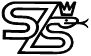              Objednávka                                             Objednávka                                             Objednávka                                             Objednávka                                             Objednávka                                Objednatel:Dodavatel:Dodavatel:Dodavatel:Dodavatel:Dodavatel:Střední zdravotnická školaRuská 2200/91100 00  Praha 10IČ:                00638765Tel.:             246 090 805Banka:         PPF banka a.s.Číslo účtu:   2003780005/6000Intraco Micro, spol. s r.o. Karlštejnská 97 252 17 Tachlovice IČ: 62968955DIČ: CZ62968955Telefon: 311 670 781 Fax: 311 670 781 E-mail: kontakt@intracomicro.cz www.intracomicro.czIntraco Micro, spol. s r.o. Karlštejnská 97 252 17 Tachlovice IČ: 62968955DIČ: CZ62968955Telefon: 311 670 781 Fax: 311 670 781 E-mail: kontakt@intracomicro.cz www.intracomicro.czIntraco Micro, spol. s r.o. Karlštejnská 97 252 17 Tachlovice IČ: 62968955DIČ: CZ62968955Telefon: 311 670 781 Fax: 311 670 781 E-mail: kontakt@intracomicro.cz www.intracomicro.czIntraco Micro, spol. s r.o. Karlštejnská 97 252 17 Tachlovice IČ: 62968955DIČ: CZ62968955Telefon: 311 670 781 Fax: 311 670 781 E-mail: kontakt@intracomicro.cz www.intracomicro.czIntraco Micro, spol. s r.o. Karlštejnská 97 252 17 Tachlovice IČ: 62968955DIČ: CZ62968955Telefon: 311 670 781 Fax: 311 670 781 E-mail: kontakt@intracomicro.cz www.intracomicro.czObjednáváme u vás mikroskopickou techniku dle specifikace uvedené nížeObjednáváme u vás mikroskopickou techniku dle specifikace uvedené nížeObjednáváme u vás mikroskopickou techniku dle specifikace uvedené nížeObjednáváme u vás mikroskopickou techniku dle specifikace uvedené nížeObjednáváme u vás mikroskopickou techniku dle specifikace uvedené nížeObjednáváme u vás mikroskopickou techniku dle specifikace uvedené nížeNázev produktuNázev produktuPočet ksCena/ks bez DPH(v Kč)DPH21%Cena celkem(v Kč)Cena celkem(v Kč)Mikroskop Model BB.4263Mikroskop Model STM 13 EEBUniverzální držák smartphone s  optikou (23,2mm /30 mm)Mikroskop Model BB.4263Mikroskop Model STM 13 EEBUniverzální držák smartphone s  optikou (23,2mm /30 mm)62312.870,-5.480,-838,-2.703,-1.151,-176,-93.436,-13.261,-3.042,-93.436,-13.261,-3.042,-Cena celkemCena celkem109.739,-109.739,-